 Financial Planning Association of Pittsburgh
Sponsorship Opportunities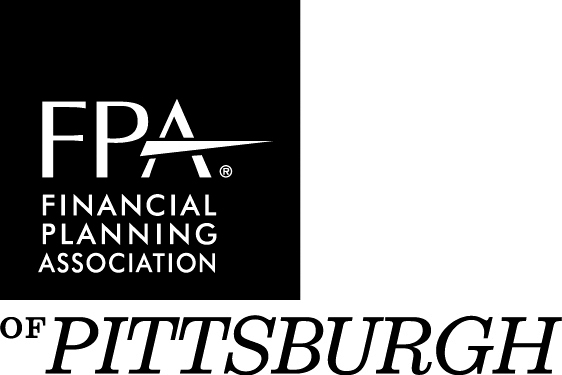 Monthly Breakfast Meetings$1,500 Breakfast Sponsorship includes:Company name and logo on breakfast invitation (sent via email)Table display at breakfast5 – 10-minute sponsor commercialBreakfast registration for 2 company representatives or guestsRecognition from podium by council president during breakfastCompany name and logo on breakfast slide show loopCompany name, with link, on sponsorship page of web siteFPA of Pittsburgh 2020 Calendar of Events
All are breakfast meetings (unless otherwise noted) from 8:30 – 11am at the Rivers Club, One Oxford Center, 301 Grant Street, downtown Pittsburgh February 12 – Women’s Initiative Social – 4:30 – 6:00 pm, Edgeworth Club, 511 East Drive, Sewickley
February 13 
March 12
April 9
May 14
June 11
July 9
August 13
September 10
October 29 - 12th Annual Financial “Four”um, DoubleTree Hotel Pittsburgh Cranberry, 8 am – 5 pm12th Annual Financial “Four”um – Thursday, October 29$8,500 Platinum Sponsorship includes:Underwrite KEYNOTE session or speaker, which may be approved for at least 1 hour of CE (Determinations based on the topics you have available for CE credit in conjunction with topics needed to complete the 2020 “Four”um Program. Must meet 2020 Steering program committee criteria.)Company name and logo on on-site materials.2020 Financial “Four”um Exhibit spaceListing of your company’s name, link and logo on sponsorship page of www.fpapittsburgh.org 2020 Financial “Four”um attendance for up to 3 of your representatives or guestsOpportunity to present or underwrite an additional chapter event in 2020$3,500 Gold Sponsorship includes: Sponsorship of a BREAKOUT session (Determinations based on the topics you have available for CE credit in conjunction with topics needed to complete the “Four”um Program. Must meet 2020 Steering Program committee criteria)Opportunity to introduce speaker of breakout session (determined by order of paid registrations received until all sessions are filled) 2020 Financial “Four”um Exhibit space2020 Financial “Four”um attendance for up to 2 of your representatives or guestsCompany name and logo on on-site materials.Listing of your company’s name on sponsorship page of www.fpapittsburgh.orgOpportunity to present or underwrite an additional chapter event in 2020$1,500 Silver Sponsorship includes:2020 Financial “Four”um Exhibit spaceListing of your company’s web site on sponsorship page of www.fpapittsburgh.orgCompany name and logo on on-site materials.Company name listed on sponsorship page of www.fpapittsburgh.orgBenefits are subject to change and additions may be made. Please contact our Association Executive, Ann McKenna @ AnnMcKenna@fpapittsburgh.org for more information.__________________________________________________________________________________________________	FPA of Pittsburgh Sponsorship Registration Form$1,500 Breakfast  _____ Preferred Month _____ 2nd choice _____12th Annual Financial “Four”um 	$8,500 Platinum  _____	$3,500 Gold _____	$1,500 Silver _____Name: ___________________________________________________________________________Company:_________________________________________________________________________Address:_______________________________ City________________________ St___ Zip _______Phone:________________________Email: ______________________________________________Complete and mail check, payable to “FPA Pittsburgh” to: Association Office, PO Box 97795, Pittsburgh, PA 15227.  For more information, contact Chapter Executive Ann McKenna at 412-655-4447 or AnnMcKenna@FPAPittsburgh.org__________________________________________________________________________________________________The FPA of Pittsburgh is a premier professional association that gives financial advisors who want to learn, advocate and contribute, the opportunities they need to network, interact and develop successful practices. We aim to be the community that fosters the value of financial planning and work to advance the practice and profession of financial planning.  www.fpapittsburgh.org